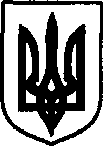 УКРАЇНАДунаєвецька міська рада VII скликанняР І Ш Е Н Н ЯСорок п'ятої сесії23 листопада 2018 р.				Дунаївці 				№31-45/2018рПро надання згоди на затвердження проектів землеустрою щодо відведення земельних ділянок Розглянувши заяви громадян про надання згоди на розроблення проектів землеустрою щодо відведення земельних ділянок, керуючись розпорядженням Кабінету Міністрів України від 31 січня 2018 року №60-р, пунктом 34 частини 1 статті 26 Закону України «Про місцеве самоврядування в Україні», враховуючи пропозиції спільних засідань постійних комісій від 20.11.2018 р. та 21.11.2018 р., міська радаВИРІШИЛА:1. Надати згоду на затвердження проекту землеустрою щодо відведення земельної ділянки для передачі у власність Абраменко Віктору Антоновичу земельної ділянки площею 1,0000 га для ведення особистого селянського господарства за межами населеного пункту с.Залісці.2. Надати згоду на затвердження проекту землеустрою щодо відведення земельної ділянки для передачі у власність Боднарчуку Анатолію Миколайовичу земельної ділянки площею 1,0000 га для ведення особистого селянського господарства за межами населеного пункту с.Залісці.3. Надати згоду на затвердження проекту землеустрою щодо відведення земельної ділянки для передачі у власність Круковській Людмилі Володимирівні земельної ділянки площею 1,0000 га для ведення особистого селянського господарства за межами населеного пункту с.Лисець.4. Надати згоду на затвердження проекту землеустрою щодо відведення земельної ділянки для передачі у власність Гребенюку Олексію Олексійовичу земельної ділянки площею 2,0000 га для ведення особистого селянського господарства за межами населеного пункту с.Велика Побійна.5. Контроль за виконанням рішення покласти на заступника міського голови С.Яценка, земельно-архітектурний відділ апарату виконавчого комітету Дунаєвецької міської ради (В.Макогончук) та постійну комісію з питань містобудування, будівництва, агропромислового комплексу, земельних відносин та охорони навколишнього природного середовища (голова комісії С.Кобилянський).Міський голова								В.Заяць